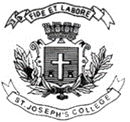                   ST. JOSEPH’S COLLEGE (AUTONOMOUS) BENGALURU-27B.COM: V SEMESTER END SEMESTER EXAMINATION - OCTOBER 2021(Examination Conducted in January- March 2022)BC 5218/ BPS 5218: Income Tax ITIME:   21/2 Hour						               MAX. MARKS:  70 This paper contains 4 printed pages and four partsSECTION AAnswer any FIVE of the following. Each question carries two marks.	 	(5x2=10)Define the term person?State whether the following incomes are agricultural or Non- agricultural incomes with reasonIncome from sale of forest trees of spontaneous growth.Income from agricultural land situated in urban area.3. Mention the basic conditions to be satisfied by an individual for a residential status of resident.4. State the chargeability under section 22.5. Give two examples of exempted income u/s 10.6. What is uncommuted pension?SECTION BAnswer any THREE of the following. Each question carries five marks.	 (3x5=15) 7. Mr. Ravi (resident) a marketing manager in Bangalore, retired from ABC Ltd. On Dec 15, 2020 after 27 years and 8 months of service and receives Rs.5,50,000 as retirement gratuity. His average basic salary for the preceding 10 months ended on 30th Nov 2020 was Rs.20,400 p.m. Besides he has received Rs.2,000 p.m. as DA, 60% of which forms a part of the salary for the purpose of computation of all retirement benefits and 5% commission on turnover achieved by him. Total turnover achieved by him for 10 months ended on 30th Nov 2020 is Rs.2,00,000. Assume he is not covered under Gratuity Act. Compute the taxable Gratuity for the Assessment Year 2021-22.8. Briefly explain the cannons of Taxation.      9. From the following information determine the annual value of the house:       Municipal value			1,60,000       Fair rent				2,40,000       Standard rent			2,00,000The house was self-occupied for four months .Municipal tax paid by the owner Rs.20,000.Compute income from House Property if it is  let out for a. Rs.20,000 pmb. Rs.30,000 pm.10. A, for his business purposes, keep on commuting to and fro India. He leaves India on 18th April, 2020 and then comes back to India on 9th January, 2021. His stay in India during earlier years is as follows: 2018-19: Nil; 2017-18: 54 days; 2016-17: 162 days, 19-20: 152 days. Prior to this, he never went out of India. Determine his residential status.SECTION CAnswer any TWO of the following. Each question carries fifteen marks.	 (2x15=30) 11. Compute the income under the head salary of Mr. Vishnu for the assessment year 2021-22 from the following particulars:a. Basic Salary Rs.15,000 p.m.b. Dearness Allowance Rs. 400 p.m. (which enters the retirement benefit as per the terms of employment)c. Bonus Rs.8,000 p.a.d. Rent- free accommodation in Delhi provided by Sunshine Ltd, the employer, fair rental value being Rs.40,000e. The cost of furniture provided therein is Rs.20,000f. Entertainment allowance Rs.1,000 p.m.g. His contribution to RPF is at 12%h. Employer’s contribution to RPF is Rs.20,000 p.a.i. Interest of RPF balance at 12% p.a. is Rs.36,000j. Life insurance premium paid by Vishnu is Rs.24,000 p.a. on a policy of Rs.2,60,000h. Free use of motor car of 1.9ltrs. engine capacity with driver, partly for official purpose and for personal purposei. He has been provided with the facility of a gardener and a cook who are each paid Rs.300 pm by the employer.12. a) Z, a resident of Delhi, owns two houses, particulars of which are as below:Ascertain the taxable income of Z for the Assessment year 2021-22 from the head 'Income from House Property'. The house I is constructed in Feb., 2021 whereas house II in 2011.	(10 Marks)b) Write a note on Central Board of Direct Tax (CBDT) 	(5 Marks)13. a) X, a foreign citizen, resides in India during the previous year 2020-21 for 83 days. Determine his residential status for previous year 2020-21 assuming his stay in India during the last few previous years are as follows -			        (8 Marks)b. Ms.Tanvi is an employee of Google and is filling her tax returns for AY 21-22. She would like you to help her file her returns by stating the taxability for the following  Allowances and Perquisites received by Ms.Tanya                                           ( 7 marks)City compensatory allowance Rs.500 pm She has contributed Rs. 20,000 p.a to recognised provident fundMedical allowance of Rs. 10,000 pmServant allowance Rs. 500 pmEmployers contribution to recognised provident fund is Rs. 15,000 p.aClub bill of Rs. 10,0000 reimbursed by employer.Professional development allowance of Rs.8,000.SECTION DAnswer the following compulsory question.  The question carries fifteen marks. 												(1x15=15)14. Mr. Avinash furnishes the following Particulars of his Income earned during the previous year 2020-21.Compute his income for the Assessment year 2021-22, If he is:1. Resident and ordinarily Resident2. Not ordinarily Resident3. Non resident ParticularsHouse IHouse IIRs.Rs.Standard rent under the Rent Control Act86,00082,000Municipal Valuation90,0001,00000Fair rent 1,10,0002,20,000Actual rent receivedNil1,00,000Municipal taxes paid during the previous year22,00015,500Fire insurance Premium2,00010,000Water benefits tax(due but outstanding)2,2002,500Interest on loan is taken to construct the house55,00012,500Rent of lease(due but outstanding)2,5002,500Municipal tax paid by tenant2,0003,000Land revenue 5,0006,000Interest on borrowed capital for payment of municipal tax of house property2,0004,000Use of the assetSelf OccupiedRented for ResidenceYearDaysYearDaysYearDaysYearDays2005-06220 days2009-1036 days2013-14137 days2017-18175 days2006-0715 days2010-11115 days2014-15265 days2018-1915 days2007-08257 days2011-12123 days2015-16310 days2019-2067 days2008-09110 days2012-1365 days2016-17121 daysSl. NoParticularsAmountRs.1Profit from business in Mumbai1,00,0002Income from agriculture in Nepal3,80,0003Income from property in Malaysia received there4,00,0004Income earned on UK Government securities 1/3 received in India3,00,0005Income from business in Iran controlled from Mumbai (Rs.70000 received in India)1,70,0006Dividend from domestic company 2,0007Profit on sale of building in Chennai received in Nepal1,00,0008Income from agriculture in Haryana2,00,0009Profit on sale of plant at London (50% received In India)1,00,00010Rent from House Property (Computed ) in Nepal received there 40,00011Profit from business in Mysore received in Hassan50,00012Dividends from UK based company received in UK54,00013Past untaxed foreign income brought to India in the PY 2020-2140,00014Share from HUF60,000